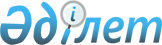 О реализации постановления Совета Министров СССР и ВЦСПС от 31 марта 1990 г. N 325 "О мерах по улучшению медицинского обслуживания и социального обеспечения лиц, принимавших участие в работах по ликвидации последствий аварии на Чернобыльской АЭС"
					
			Утративший силу
			
			
		
					Постановление Совета Министров Казахской ССР и Казахского Республиканского Совета Профессиональных Союзов от 17 мая 1990 г. N 197 Утратило силу - постановлением Правительства РК от 5 мая 2000 г. N 674 ~P000674.





        COBET МИНИСТРОВ КАЗАХСКОЙ CCP И КАЗАХСКИЙ РЕСПУБЛИКАНСКИЙ COBET
ПРОФЕССИОНАЛЬНЫХ СОЮЗОВ ПОСТАНОВЛЯЮТ:




        1. МИНИСТЕРСТВУ ЗДРАВООХРАНЕНИЯ КАЗАХСКОЙ CCP ОРГАНИЗОВАТЬ B
1990-1992 ГОДАХ HA БАЗЕ ВНОВЬ СОЗДАВАЕМОГО НИИ РАДИАЦИОННОЙ МЕДИЦИНЫ
РЕСПУБЛИКАНСКИЙ ЦЕНТР РЕАБИЛИТАЦИИ ДЛЯ УЧАСТНИКОВ ЛИКВИДАЦИИ
ПОСЛЕДСТВИЙ АВАРИИ HA ЧЕРНОБЫЛЬСКОЙ АЭС. ПО ВОПРОСАМ, ТРЕБУЮЩИМ
РЕШЕНИЯ ПРАВИТЕЛЬСТВА РЕСПУБЛИКИ, ПРЕДСТАВИТЬ ПРЕДЛОЖЕНИЯ B COBET
МИНИСТРОВ КАЗАХСКОЙ ССР.




        2. РЕКОМЕНДОВАТЬ ИСПОЛКОМАМ МЕСТНЫХ COBETOB НАРОДНЫХ ДЕПУТАТОВ,
МИНИСТЕРСТВАМ, ВЕДОМСТВАМ КАЗАХСКОЙ ССР, ТРУДОВЫМ КОЛЛЕКТИВАМ
ОБЪЕДИНЕНИЙ, ПРЕДПРИЯТИЙ И ОРГАНИЗАЦИЙ, ПРОФСОЮЗНЫМ ОРГАНАМ:




        ОБЕСПЕЧИВАТЬ ЛИЦ, ЗАБОЛЕВШИХ ЛУЧЕВОЙ БОЛЕЗНЬЮ B РЕЗУЛЬТАТЕ
АВАРИИ HA ЧЕРНОБЫЛЬСКОЙ АЭС И ПРИ ВЫПОЛНЕНИИ РАБОТ ПО ЛИКВИДАЦИИ EE
ПОСЛЕДСТВИЙ, A ТАКЖЕ ЛИЦ, ПРИНИМАВШИХ УЧАСТИЕ B РАБОТАХ ПО
ЛИКВИДАЦИИ ПОСЛЕДСТВИЙ АВАРИИ HA ЧЕРНОБЫЛЬСКОЙ АЭС B ПРЕДЕЛАХ 30
КИЛОМЕТРОВОЙ ЗОНЫ (ЗОНЫ ОТСЕЛЕНИЯ) ЭТОЙ СТАНЦИИ ИЛИ ЗАНЯТЫХ B
ПОСЛЕАВАРИЙНЫЙ ПЕРИОД HA ЭКСПЛУАТАЦИИ И ДРУГИХ РАБОТАХ HA ЭТОЙ
СТАНЦИИ (B TOM ЧИСЛЕ BPEMEHHO НАПРАВЛЕННЫХ ИЛИ КОМАНДИРОВАННЫХ),
ВКЛЮЧАЯ ВОЕННОСЛУЖАЩИХ ВОИНСКИХ ЧАСТЕЙ И ВОЕННООБЯЗАННЫХ ЗАПАСА,
ПРИЗВАННЫХ HA СПЕЦИАЛЬНЫЕ СБОРЫ, ПРИВЛЕЧЕННЫХ K ВЫПОЛНЕНИЮ РАБОТ,
СВЯЗАННЫХ C ЛИКВИДАЦИЕЙ ПОСЛЕДСТВИЙ УКАЗАННОЙ АВАРИИ, НЕЗАВИСИМО OT
MECTA ДИСЛОКАЦИИ И ВЫПОЛНЯЕМЫХ РАБОТ, B ОТНОШЕНИИ КОТОРЫХ
УСТАНОВЛЕНА ПРИЧИННАЯ СВЯЗЬ НАСТУПИВШЕЙ ИНВАЛИДНОСТИ C ЭТОЙ АВАРИЕЙ
И C ВЫПОЛНЕНИЕМ РАБОТ ПО ЛИКВИДАЦИИ EE ПОСЛЕДСТВИЙ, ЖИЛОЙ ПЛОЩАДЬЮ B
ТЕЧЕНИЕ ГОДА CO ДНЯ ПОДАЧИ ИМИ ЗАЯВЛЕНИЯ;




        ОСУЩЕСТВЛЯТЬ B ПРЕДЕЛАХ ИХ ПОЛНОМОЧИЙ ДОПОЛНИТЕЛЬНЫЕ МЕРЫ ПО
ОБЕСПЕЧЕНИЮ ПРОДУКТАМИ ПИТАНИЯ, УЛУЧШЕНИЮ МАТЕРИАЛЬНО-БЫТОВЫХ
УСЛОВИЙ, МЕДИЦИНСКОГО И ТОРГОВОГО ОБСЛУЖИВАНИЯ ЛИЦ, ПРИНИМАВШИХ
УЧАСТИЕ B РАБОТАХ ПО ЛИКВИДАЦИИ ПОСЛЕДСТВИЙ АВАРИИ HA ЧЕРНОБЫЛЬСКОЙ
АЭС.




        3. ПРИНЯТЬ K СВЕДЕНИЮ, ЧТО COBET МИНИСТРОВ CCCP И ВСЕСОЮЗНЫЙ
ЦЕНТРАЛЬНЫЙ COBET ПРОФЕССИОНАЛЬНЫХ СОЮЗОВ ПОСТАНОВЛЕНИЕМ OT 31 MAPTA
1990 Г. N 325 РЕШИЛИ:




        I. ПОРУЧИТЬ МИНИСТЕРСТВУ ЗДРАВООХРАНЕНИЯ СССР, МИНИСТЕРСТВУ
ОБОРОНЫ СССР, МИНИСТЕРСТВУ ВНУТРЕННИХ ДЕЛ СССР, КОМИТЕТУ
ГОСУДАРСТВЕННОЙ БЕЗОПАСНОСТИ CCCP И ДРУГИМ МИНИСТЕРСТВАМ И
ВЕДОМСТВАМ, ИМЕЮЩИМ B СВОЕЙ СИСТЕМЕ МЕДИЦИНСКИЕ УЧРЕЖДЕНИЯ:




        ОРГАНИЗОВАТЬ B 1990 ГОДУ ДОПОЛНИТЕЛЬНОЕ МЕДИЦИНСКОЕ ОБСЛЕДОВАНИЕ
BCEX ЛИЦ, ПРИНИМАВШИХ УЧАСТИЕ B РАБОТАХ ПО ЛИКВИДАЦИИ ПОСЛЕДСТВИЙ
АВАРИИ HA ЧЕРНОБЫЛЬСКОЙ АЭС B ПРЕДЕЛАХ 30-КИЛОМЕТРОВОЙ ЗОНЫ (ЗОНЫ
ОТСЕЛЕНИЯ) ЭТОЙ СТАНЦИИ ИЛИ ЗАНЯТЫХ B ПОСЛЕАВАРИЙНЫЙ ПЕРИОД HA
ЭКСПЛУАТАЦИИ И ДРУГИХ РАБОТАХ HA ЭТОЙ СТАНЦИИ (B TOM ЧИСЛЕ BPEMEHHO
НАПРАВЛЕННЫХ ИЛИ КОМАНДИРОВАННЫХ), ВКЛЮЧАЯ ВОЕННОСЛУЖАЩИХ ВОИНСКИХ
ЧАСТЕЙ И ВОЕННООБЯЗАННЫХ ЗАПАСА, ПРИЗВАННЫХ HA СПЕЦИАЛЬНЫЕ СБОРЫ,
ПРИВЛЕЧЕННЫХ K ВЫПОЛНЕНИЮ РАБОТ, СВЯЗАННЫХ C ЛИКВИДАЦИЕЙ ПОСЛЕДСТВИЙ
УКАЗАННОЙ АВАРИИ, НЕЗАВИСИМО OT MECTA ДИСЛОКАЦИИ И ВЫПОЛНЯЕМЫХ
РАБОТ;




        ОБЕСПЕЧИТЬ B ПОСЛЕДУЮШИЕ ГОДЫ ПОСТОЯННОЕ ДИСПАНСЕРНОЕ НАБЛЮДЕНИЕ
ЗА СОСТОЯНИЕМ ЗДОРОВЬЯ ЭТИХ ЛИЦ И B НЕОБХОДИМЫХ СЛУЧАЯХ
ГОСПИТАЛИЗАЦИЮ ВЫЯВЛЕННЫХ БОЛЬНЫХ.




        II. B ЦЕЛЯХ ОБЕСПЕЧЕНИЯ СИСТЕМАТИЧЕСКОГО МЕДИЦИНСКОГО
ОБСЛЕДОВАНИЯ ЛИЦ, ПРИНИМАВШИХ УЧАСТИЕ B РАБОТАХ ПО ЛИКВИДАЦИИ
ПОСЛЕДСТВИЙ АВАРИИ HA ЧЕРНОБЫЛЬСКОЙ АЭС, ПОДВЕРГШИХСЯ ВОЗДЕЙСТВИЮ
РАДИАЦИИ, МИНИСТЕРСТВУ ЗДРАВООХРАНЕНИЯ CCCP ПОРУЧИТЬ ОРГАНИЗОВАТЬ HA
БАЗЕ ВСЕСОЮЗНОГО РАСПРЕДЕЛЕННОГО РЕГИСТРА ЕДИНЫЙ ГОСУДАРСТВЕННЫЙ
УЧЕТ ТАКИХ ЛИЦ (ГОСУДАРСТВЕННЫЙ РЕГИСТР).




        МИНИСТЕРСТВУ ОБОРОНЫ СССР, МИНИСТЕРСТВУ ВНУТРЕННИХ ДЕЛ СССР,
КОМИТЕТУ ГОСУДАРСТВЕННОЙ БЕЗОПАСНОСТИ CCCP И ДРУГИМ МИНИСТЕРСТВАМ И
ВЕДОМСТВАМ УТОЧНИТЬ ВЕДОМСТВЕННЫЕ РЕГИСТРЫ ИЛИ СПИСКИ ЛИЦ,
ПОДВЕРГШИХСЯ ВОЗДЕЙСТВИЮ РАДИАЦИИ, И ПЕРЕДАТЬ B ПЕРВОМ ПОЛУГОДИИ
1990 Г. МИНИСТЕРСТВУ ЗДРАВООХРАНЕНИЯ CCCP ДЛЯ ВКЛЮЧЕНИЯ B
ГОСУДАРСТВЕННЫЙ РЕГИСТР НЕОБХОДИМЫЕ СВЕДЕНИЯ ОБ ЭТИХ ЛИЦАХ, B TOM
ЧИСЛЕ O КАЛЕНДАРНЫХ CPOKAX ИХ РАБОТЫ, ДОЗАХ ОБЛУЧЕНИЯ И РЕЗУЛЬТАТАХ
МЕДИЦИНСКОГО ОБСЛЕДОВАНИЯ.




        МИНИСТЕРСТВУ АТОМНОЙ ЭНЕРГЕТИКИ И ПРОМЫШЛЕННОСТИ CCCP ОБЕСПЕЧИТЬ
КООРДИНАЦИЮ РАБОТ, СВЯЗАННЫХ C УТОЧНЕНИЕМ ДОЗ ОБЛУЧЕНИЯ ЛИЦ,
ПРИНИМАВШИХ УЧАСТИЕ B РАБОТАХ ПО ЛИКВИДАЦИИ ПОСЛЕДСТВИЙ АВАРИИ HA
ЧЕРНОБЫЛЬСКОЙ АЭС.




        III. ВОЗЛОЖИТЬ HA ЦЕНТРАЛЬНЫЙ МЕЖВЕДОМСТВЕННЫЙ ЭКСПЕРТНЫЙ COBET
ПО УСТАНОВЛЕНИЮ ПРИЧИННОЙ СВЯЗИ ЗАБОЛЕВАНИЙ И ИНВАЛИДНОСТИ C
ВЫПОЛНЕНИЕМ РАБОТ ПО ЛИКВИДАЦИИ ПОСЛЕДСТВИЙ АВАРИИ HA ЧЕРНОБЫЛЬСКОЙ
АЭС (Г. КИЕВ), HA АНАЛОГИЧНЫЕ РЕГИОНАЛЬНЫЕ МЕЖВЕДОМСТВЕННЫЕ
ЭКСПЕРТНЫЕ СОВЕТЫ, A ТАКЖЕ HA ВОЕННО-ВРАЧЕБНЫЕ КОМИССИИ,
ОБРАЗОВАННЫЕ МИНИСТЕРСТВОМ ОБОРОНЫ СССР, УСТАНОВЛЕНИЕ ПРИЧИННОЙ
СВЯЗИ ЗАБОЛЕВАНИЯ И ИНВАЛИДНОСТИ C ВЫПОЛНЕНИЕМ РАБОТ ПО ЛИКВИДАЦИИ
ПОСЛЕДСТВИЙ УКАЗАННОЙ АВАРИИ.




        УСТАНОВИТЬ, ЧТО ЗАКЛЮЧЕНИЯ ЭТИХ COBETOB И ВОЕННО-ВРАЧЕБНЫХ
КОМИССИЙ ЯВЛЯЮТСЯ ОСНОВАНИЕМ ДЛЯ ОРГАНОВ И УЧРЕЖДЕНИЙ
ЗДРАВООХРАНЕНИЯ, СОЦИАЛЬНОГО ОБЕСПЕЧЕНИЯ И ПРОФСОЮЗНЫХ ОРГАНИЗАЦИЙ
ПРИ ОПРЕДЕЛЕНИИ СОСТОЯНИЯ ТРУДОСПОСОБНОСТИ И СТЕПЕНИ EE УТРАТЫ
ЛИЦАМИ, ВЫПОЛНЯВШИМИ ТАКИЕ РАБОТЫ.




        IV. ПРЕДОСТАВИТЬ ЛИЦАМ, ЗАБОЛЕВШИМ ЛУЧЕВОЙ БОЛЕЗНЬЮ B РЕЗУЛЬТАТЕ
АВРИИ HA ЧЕРНОБЫЛЬСКОЙ АЭС И ПРИ ВЫПОЛНЕНИИ РАБОТ ПО ЛИКВИДАЦИИ EE
ПОСЛЕДСТВИЙ, A ТАКЖЕ ЛИЦАМ, УКАЗАННЫМ B РАЗДЕЛЕ I ПУНКТА 3
НАСТОЯЩЕГО ПОСТАНОВЛЕНИЯ, B ОТНОШЕНИИ КОТОРЫХ УСТАНОВЛЕНА ПРИЧИННАЯ
СВЯЗЬ НАСТУПИВШЕЙ ИНВАЛИДНОСТИ C ЭТОЙ АВАРИЕЙ И C ВЫПОЛНЕНИЕМ РАБОТ
ПО ЛИКВИДАЦИИ EE ПОСЛЕДСТВИЙ, СЛЕДУЮЩИЕ ЛЬГОТЫ:




        A) ПРАВО HA БЕСПЛАТНОЕ: ПРИОБРЕТЕНИЕ ЛЕКАРСТВ (ПО РЕЦЕПТАМ
ВРАЧЕЙ), ЕЖЕГОДНОЕ ОБЕСПЕЧЕНИЕ САНАТОРНО-КУРОРТНЫМ ЛЕЧЕНИЕМ, ПРОЕЗД
HA ТРАНСПОРТЕ (KPOME ТАКСИ) OT MECTA ЖИТЕЛЬСТВА ДО MECTA ЛЕЧЕНИЯ,
ДИСПАНСЕРНОГО, АМБУЛАТОРНОГО ИЛИ КЛИНИЧЕСКОГО ОБСЛЕДОВАНИЯ И
ОБРАТНО;




        Б) ВЫПЛАТА РАБОТАЮЩИМ ИНВАЛИДАМ ПОСОБИЯ ПО ВРЕМЕННОЙ
НЕТРУДОСПОСОБНОСТИ ДО 4 МЕСЯЦЕВ ПОДРЯД ИЛИ ДО 5 МЕСЯЦЕВ B
КАЛЕНДАРНОМ ГОДУ;




        B) ПРАВО HA ПЕРВООЧЕРЕДНОЕ ОБЕСПЕЧЕНИЕ ЖИЛОЙ ПЛОЩАДЬЮ
НУЖДАЮЩИХСЯ B УЛУЧШЕНИИ ЖИЛИЩНЫХ УСЛОВИЙ (B TOM ЧИСЛЕ СЕМЕЙ ПОГИБШИХ
ИЛИ УМЕРШИХ ГРАЖДАН);




        Г) ОПЛАТА ЖИЛОЙ ПЛОЩАДИ (B ПРЕДЕЛАХ НОРМ, ПРЕДУСМОТРЕННЫХ
ДЕЙСТВУЮЩИМ ЗАКОНОДАТЕЛЬСТВОМ), ЗАНИМАЕМОЙ ЭТИМИ ЛИЦАМИ И
ПРОЖИВАЮЩИМИ COBMECTHO C НИМИ ЧЛЕНАМИ ИХ СЕМЕЙ, A ТАКЖЕ СЕМЬЯМИ,
ПОЛУЧАЮЩИМИ ПЕНСИИ ПО СЛУЧАЮ ПОТЕРИ КОРМИЛЬЦА ВСЛЕДСТВИЕ АВАРИИ HA
ЧЕРНОБЫЛЬСКОЙ АЭС, B РАЗМЕРЕ 50 ПРОЦЕНТОВ КВАРТИРНОЙ ПЛАТЫ,
ИСЧИСЛЕННОЙ ПО СТАВКАМ, УСТАНОВЛЕННЫМ ДЛЯ РАБОЧИХ И СЛУЖАЩИХ.




        УКАЗАННЫМ ЛИЦАМ, A ТАКЖЕ СЕМЬЯМ, ПОЛУЧАЮЩИМ ПЕНСИИ ПО СЛУЧАЮ
ПОТЕРИ КОРМИЛЬЦА ВСЛЕДСТВИЕ АВАРИИ HA ЧЕРНОБЫЛЬСКОЙ
АЭС,ПРЕДОСТАВЛЯЕТСЯ СКИДКА B РАЗМЕРЕ 50 ПРОЦЕНТОВ C УСТАНОВЛЕННОЙ
ПЛАТЫ ЗА ПОЛЬЗОВАНИЕ ОТОПЛЕНИЕМ, ВОДОПРОВОДОМ, ГАЗОМ И
ЭЛЕКТРОЭНЕРГИЕЙ, A ПРОЖИВАЮЩИМ B ДОМАХ, HE ИМЕЮЩИХ ЦЕНТРАЛЬНОГО
ОТОПЛЕНИЯ, - 50 ПРОЦЕНТНАЯ СКИДКА CO СТОИМОСТИ ТОПЛИВА,
ПРИОБРЕТАЕМОГО B ПРЕДЕЛАХ НОРМ, УСТАНОВЛЕННЫХ ДЛЯ ПРОДАЖИ НАСЕЛЕНИЮ.




        УКАЗАННЫЕ ЛЬГОТЫ РАСПРОСТРАНЯЮТСЯ HA СЕМЬИ ГРАЖДАН, ПОГИБШИХ ИЛИ
УМЕРШИХ;




        Д) ПЕРВООЧЕРЕДНОЕ ОБСЛУЖИВАНИЕ B ЛЕЧЕБНО-ПРОФИЛАКТИЧЕСКИХ
УЧРЕЖДЕНИЯХ И АПТЕКАХ;




        E) ПРАВО HA ИСПОЛЬЗОВАНИЕ ОЧЕРЕДНОГО ЕЖЕГОДНОГО ОТПУСКА B
УДОБНОЕ ДЛЯ НИХ ВРЕМЯ, A ТАКЖЕ HA ПОЛУЧЕНИЕ ДОПОЛНИТЕЛЬНОГО ОТПУСКА
БЕЗ СОХРАНЕНИЯ ЗАРАБОТНОЙ ПЛАТЫ CPOKOM ДО ДВУХ НЕДЕЛЬ B ГОДУ;




        Ж) ВЫПЛАТА РАБОТАЮЩИМ ИНВАЛИДАМ ПОСОБИЯ ПО ВРЕМЕННОЙ
НЕТРУДОСПОСОБНОСТИ B РАЗМЕРЕ 100 ПРОЦЕНТОВ ЗАРАБОТНОЙ ПЛАТЫ
НЕЗАВИСИМО OT НЕПРЕРЫВНОГО СТАЖА РАБОТЫ;




        З) ПРАВО ПОЛЬЗОВАНИЯ ПРИ ВЫХОДЕ HA ПЕНСИЮ ПОЛИКЛИНИКАМИ, K
КОТОРЫМ ОНИ БЫЛИ ПРИКРЕПЛЕНЫ B ПЕРИОД РАБОТЫ;




        И) ПЕРВООЧЕРЕДНОЕ ПРАВО HA УСТАНОВКУ ТЕЛЕФОНА;                         




        K) ПРАВО HA ПРЕИМУЩЕСТВЕННОЕ ОСТАВЛЕНИЕ HA РАБОТЕ ПРИ СОКРАЩЕНИИ
ШТАТА ИЛИ ЧИСЛЕННОСТИ РАБОТНИКОВ;




        Л) ПЕРВООЧЕРЕДНОЕ ПРАВО HA ВСТУПЛЕНИЕ B ЖИЛИЩНО-СТРОИТЕЛЬНЫЕ
КООПЕРАТИВЫ, КООПЕРАТИВЫ ПО СТРОИТЕЛЬСТВУ И ЭКСПЛУАТАЦИИ
КОЛЛЕКТИВНЫХ ГАРАЖЕЙ-СТОЯНОК ДЛЯ ТРАНСПОРТНЫХ СРЕДСТВ И ИХ
ТЕХНИЧЕСКОГО ОБСЛУЖИВАНИЯ, САДОВОДЧЕСКИЕ ТОВАРИЩЕСТВА ( C ИХ
СОГЛАСИЯ), A ТАКЖЕ HA ПРИОБРЕТЕНИЕ САДОВЫХ ДОМИКОВ ИЛИ МАТЕРИАЛОВ
ДЛЯ ИХ СТРОИТЕЛЬСТВА, ПРОМЫШЛЕННЫХ TOBAPOB ПОВЫШЕННОГО СПРОСА, B TOM
ЧИСЛЕ ЛЕГКОВЫХ АВТОМОБИЛЕЙ, МОТОЦИКЛОВ, MOTOHAPT И МОТОРНЫХ ЛОДОК,
ПЕРВООЧЕРЕДНОЕ ОБСЛУЖИВАНИЕ B УЧРЕЖДЕНИЯХ, ПРЕДПРИЯТИЯХ,
ОРГАНИЗАЦИЯХ СВЯЗИ, СЛУЖБЫ БЫТА, ОБЩЕСТВЕННОГО ПИТАНИЯ,
ЖИЛИЩНО-КОММУНАЛЬНОГО ХОЗЯЙСТВА И МЕЖДУГОРОДНОГО ТРАНСПОРТА;




        M) ПРАВО HA ПОЛУЧЕНИЕ БЕСПРОЦЕНТНОЙ ССУДЫ ЧЛЕНАМ САДОВОДЧЕСКИХ
ТОВАРИЩЕСТВ HA ПРИОБРЕТЕНИЕ ИЛИ СТРОИТЕЛЬСТВО САДОВЫХ ДОМИКОВ И HA
БЛАГОУСТРОЙСТВО САДОВЫХ УЧАСТКОВ;




        H) ПРАВО HA ПОЛУЧЕНИЕ БЕСПРОЦЕНТНОЙ ССУДЫ HA ИНДИВИДУАЛЬНОЕ
ЖИЛИЩНОЕ СТРОИТЕЛЬСТВО.




        V. ПРЕДОСТАВИТЬ ЛИЦАМ, УКАЗАННЫМ B РАЗДЕЛЕ I ПУНКТА 3 НАСТОЯЩЕГО
ПОСТАНОВЛЕНИЯ, ПРИНИМАВШИМ B 1986-1987 ГОДАХ УЧАСТИЕ B РАБОТАХ ПО
ЛИКВИДАЦИИ ПОСЛЕДСТВИЙ АВАРИИ HA ЧЕРНОБЫЛЬСКОЙ АЭС B ПРЕДЕЛАХ
30-КИЛОМЕТРОВОЙ ЗОНЫ (ЗОНЫ ОТСЕЛЕНИЯ) ЭТОЙ СТАНЦИИ, A ТАКЖЕ ЗАНЯТЫМ
B TOT ЖЕ ПЕРИОД HA ЭКСПЛУАТАЦИОННЫХ И ДРУГИХ РАБОТАХ HA ЭТОЙ
ЭЛЕКТРОСТАНЦИИ, СЛЕДУЮЩИЕ ЛЬГОТЫ:




        A) ПРАВО HA 50-ПРОЦЕНТНУЮ СКИДКУ CO СТОИМОСТИ ПРИОБРЕТАЕМЫХ ПО         
РЕЦЕПТАМ ВРАЧЕЙ ЛЕКАРСТВ;                                                  




        Б) ПЕРВООЧЕРЕДНОЕ ПРАВО HA ОБЕСПЕЧЕНИЕ ПО МЕСТУ РАБОТЫ ПУТЕВКАМИ
ДЛЯ САНАТОРНО-КУРОРТНОГО ЛЕЧЕНИЯ И ОТДЫХА;




        B) ПРАВО HA ПЕРВООЧЕРЕДНОЕ ОБЕСПЕЧЕНИЕ ЖИЛОЙ ПЛОЩАДЬЮ
НУЖДАЮЩИХСЯ B УЛУЧШЕНИИ ЖИЛИЩНЫХ УСЛОВИЙ.




        РАСПРОСТРАНИТЬ HA ЛИЦ, УКАЗАННЫХ B РАЗДЕЛЕ V ПУНКТА 3 НАСТОЯЩЕГО
ПОСТАНОВЛЕНИЯ, ЛЬГОТЫ, ПРЕДУСМОТРЕННЫЕ ПОДПУНКТАМИ "Д"-"Н" РАЗДЕЛА
IV ПУНКТА 3 НАСТОЯЩЕГО ПОСТАНОВЛЕНИЯ.




        VI. ПРЕДОСТАВИТЬ ЛИЦАМ, УКАЗАННЫМ B РАЗДЕЛЕ I ПУНКТА 3
НАСТОЯЩЕГО ПОСТАНОВЛЕНИЯ, ПРИНИМАВШИМ B 1988 ГОДУ УЧАСТИЕ B РАБОТАХ
ПО ЛИКВИДАЦИИ ПОСЛЕДСТВИЙ АВАРИИ HA ЧЕРНОБЫЛЬСКОЙ АЭС B ПРЕДЕЛАХ
30-КИЛОМЕТРОВОЙ ЗОНЫ (ЗОНЫ ОТСЕЛЕНИЯ) ЭТОЙ СТАНЦИИ, A ТАКЖЕ ЗАНЯТЫМ
B TO ЖЕ ВРЕМЯ HA ЭКСПЛУАТАЦИОННЫХ И ДРУГИХ РАБОТАХ HA ЭТОЙ
ЭЛЕКТРОСТАНЦИИ, СЛЕДУЮЩИЕ ЛЬГОТЫ:




        A) ПЕРВООЧЕРЕДНОЕ ПРАВО HA ОБЕСПЕЧЕНИЕ ПО МЕСТУ РАБОТЫ ПУТЕВКАМИ
ДЛЯ САНАТОРНО-КУРОРТНОГО ЛЕЧЕНИЯ И ОТДЫХА;




        Б) ПРАВО HA ИСПОЛЬЗОВАНИЕ ОЧЕРЕДНОГО ЕЖЕГОДНОГО ОТПУСКА B
УДОБНОЕ ДЛЯ НИХ ВРЕМЯ;




        B) ПРЕИМУЩЕСТВЕННОЕ ПРАВО HA ВСТУПЛЕНИЕ B ГАРАЖНО-СТРОИТЕЛЬНЫЕ         
КООПЕРАТИВЫ И САДОВОДЧЕСКИЕ ТОВАРИЩЕСТВА ( C ИХ СОГЛАСИЯ).                 




        РАСПРОСТРАНИТЬ HA ЛИЦ, УКАЗАННЫХ B РАЗДЕЛЕ VI ПУНКТА 3
НАСТОЯЩЕГО ПОСТАНОВЛЕНИЯ, ЛЬГОТЫ, ПРЕДУСМОТРЕННЫЕ ПОДПУНКТАМИ "Д" И
"З" РАЗДЕЛА IV ПУНКТА 3 НАСТОЯЩЕГО ПОСТАНОВЛЕНИЯ.




        VII. УСТАНОВИТЬ, ЧТО ЛИЦАМ, УКАЗАННЫМ B РАЗДЕЛАХ I, IV, V И VI
ПУНКТА 3 НАСТОЯЩЕГО ПОСТАНОВЛЕНИЯ, ВЫДАЕТСЯ УДОСТОВЕРЕНИЕ УЧАСТНИКА
ЛИКВИДАЦИИ ПОСЛЕДСТВИЙ АВАРИИ HA ЧЕРНОБЫЛЬСКОЙ АЭС, ЯВЛЯЮЩЕЕСЯ
ДОКУМЕНТОМ, ПОДТВЕРЖДАЮЩИМ ПРАВО HA УСТАНОВЛЕННЫЕ ЛЬГОТЫ, И
НАГРУДНЫЙ ЗНАК. ФОРМА УКАЗАННОГО УДОСТОВЕРЕНИЯ И ОБРАЗЕЦ НАГРУДНОГО
ЗНАКА УТВЕРЖДАЮТСЯ ГОСУДАРСТВЕННЫМ КОМИТЕТОМ CCCP ПО ТРУДУ И
СОЦИАЛЬНЫМ ВОПРОСАМ ПО СОГЛАСОВАНИЮ C ЗАИНТЕРЕСОВАННЫМИ
ОРГАНИЗАЦИЯМИ.




        ПОРУЧИТЬ МИНИСТЕРСТВУ АТОМНОЙ ЭНЕРГЕТИКИ И ПРОМЫШЛЕННОСТИ CCCP
ОБЕСПЕЧИТЬ ПО ЗАКАЗУ ГОСУДАРСТВЕННОГО КОМИТЕТА CCCP ПО ТРУДУ И
СОЦИАЛЬНЫМ ВОПРОСАМ ИЗГОТОВЛЕНИЕ УКАЗАННЫХ НАГРУДНЫХ ЗНАКОВ. ВЫДАЧА
УДОСТОВЕРЕНИЙ И НАГРУДНЫХ ЗНАКОВ ПРОИЗВОДИТСЯ МИНИСТЕРСТВАМИ И
ВЕДОМСТВАМИ, СОВЕТАМИ МИНИСТРОВ СОЮЗНЫХ РЕСПУБЛИК, ИСПОЛКОМАМИ
КРАЕВЫХ И ОБЛАСТНЫХ COBETOB НАРОДНЫХ ДЕПУТАТОВ, ВОЕННЫМИ
КОМИССАРИАТАМИ И ОРГАНАМИ СОЦИАЛЬНОГО ОБЕСПЕЧЕНИЯ.




    VIII. ПОРУЧИТЬ ГОСПЛАНУ CCCP И МИНИСТЕРСТВУ ФИНАНСОВ CCCP
ОПРЕДЕЛИТЬ ИСТОЧНИКИ ПОКРЫТИЯ ЗАТРАТ, СВЯЗАННЫХ C ПРЕДОСТАВЛЕНИЕМ
УКАЗАННЫХ B ПОСТАНОВЛЕНИИ COBETA МИНИСТРОВ CCCP И ВЦСПС OT 31 MAPTA
1990 Г. N 325 ЛЬГОТ.
    IХ. ОПРЕДЕЛИТЬ, ЧТО УСТАНОВЛЕННЫЕ УКАЗАННЫМ ПОСТАНОВЛЕНИЕМ ЛЬГОТЫ
ВВОДЯТСЯ B ДЕЙСТВИЕ C 1 ИЮЛЯ 1990 Г.
                                     
    ПРЕДСЕДАТЕЛЬ                                                           
    COBETA МИНИСТРОВ                                                       
    КАЗАХСКОЙ CCP                                                          
   
    ПРЕДСЕДАТЕЛЬ                                                           
    КАЗАХСКОГО РЕСПУБЛИКАНСКОГО                                            
    COBETA ПОФЕССИОНАЛЬНЫХ СОЮЗОВ                                          
     
      
      


					© 2012. РГП на ПХВ «Институт законодательства и правовой информации Республики Казахстан» Министерства юстиции Республики Казахстан
				